21.04.2020  Тема: Деление на однозначное числоРеши примеры в тетради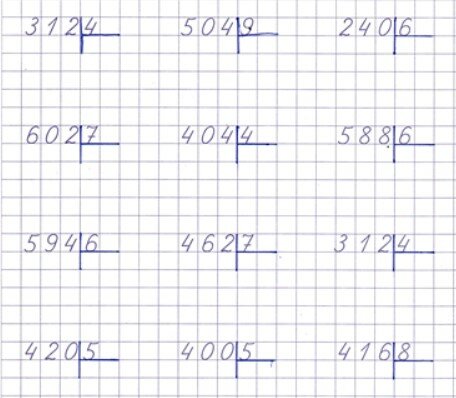 23.04.2020Тма : Умножение на однозначное числоРеши примеры 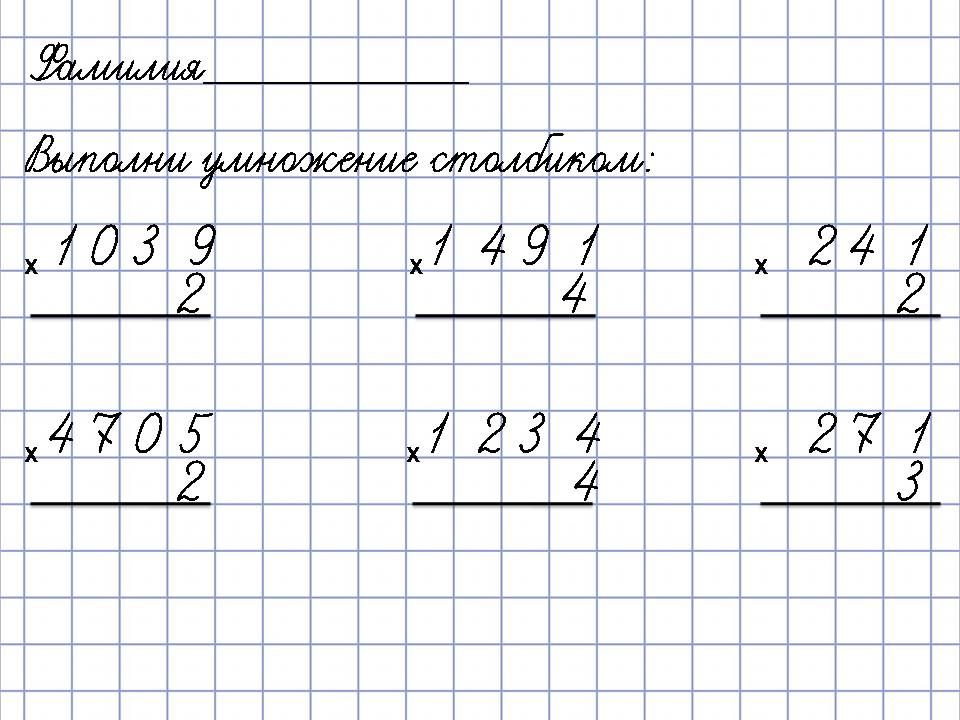 